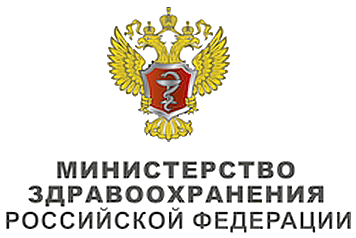 Ключевые словаСписок сокращенийТермины и определения1. Краткая информация2. Диагностика3. Лечение4. Реабилитация5. Профилактика6. Дополнительная информация, влияющая на течение и исход заболеванияКритерии оценки качества медицинской помощиСписок литературыПриложение А1. Состав рабочей группыПриложение А2. Методология разработки клинических рекомендацийПриложение А3. Связанные документыПриложение Б. Алгоритмы ведения пациентаПриложение В. Информация для пациентовПриложение Г.Клинические рекомендацииБронхиальная астма у детей МКБ 10:  J45, J46 Возрастная категория: детиID: КР359Год утверждения:  2016 (пересмотр каждые 3 года) Профессиональные ассоциации:Союз педиатров России Научным советом Министерства Здравоохранения Российской Федерации __ __________201_ г. 